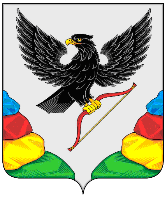 АДМИНИСТРАЦИЯ МУНИЦИПАЛЬНОГО РАЙОНА«НЕРЧИНСКИЙ РАЙОН» ЗАБАЙКАЛЬСКОГО КРАЯПОСТАНОВЛЕНИЕ «___» ________ 2022 года                                                                 № ___г. НерчинскОб утверждении Порядка организации тушения ландшафтных (природных) пожаров силами и средствами единой государственной системы предупреждения и ликвидации чрезвычайных ситуаций, расположенными на территории муниципального района «Нерчинский район»	В соответствии с федеральными законами от 21 декабря 1994 года № 68-ФЗ «О защите населения и территорий от чрезвычайных ситуаций природного и техногенного характера», от 21 декабря 1994 года № 69-ФЗ «О пожарной безопасности» и от 6 октября 2003 года № 131-ФЗ «Об общих принципах организации местного самоуправления в Российской Федерации», постановлением Правительства Российской Федерации от 30 декабря 2003 года № 794 «О единой государственной системе предупреждения и ликвидации чрезвычайных ситуаций», постановления Правительства Забайкальского края от 14 апреля 2022 года № 137 «Об утверждении Порядка организации тушения ландшафтных (природных) пожаров силами и средствами единой государственной системы предупреждения и ликвидации чрезвычайных ситуаций, расположенными на территории Забайкальского края» администрация муниципального района «Нерчинский район» постановляет:Утвердить прилагаемый Порядок организации тушения ландшафтных (природных) пожаров силами и средствами единой государственной системы предупреждения и ликвидации чрезвычайных ситуаций, расположенными на территории муниципального района «Нерчинский район». Настоящее постановление опубликовать в газете «Нерчинская звезда».   3.  Настоящее постановление вступает в силу с момента подписания.И.о. главы муниципального района «Нерчинский район»                                                                       Б.Н. Протасов ПриложениеУтвержденопостановлением администрации муниципального района «Нерчинский район»от «____» _________  2022 № ______ПОРЯДОКорганизации тушения ландшафтных (природных) пожаров
силами и средствами единой государственной системы предупреждения
и ликвидации чрезвычайных ситуаций, расположеннымина территории муниципального района «Нерчинский район»1. Общие положенияНастоящий Порядок определяет организацию тушения ландшафтных (природных) пожаров на территории муниципального района «Нерчинский район» (за исключением тушения лесных пожаров и других ландшафтных (природных) пожаров на землях лесного фонда, землях обороны и безопасности, землях особо охраняемых природных территорий, осуществляемого в соответствии с частью 5 статьи 51 Лесного кодекса Российской Федерации) силами и средствами единой государственной системы предупреждения и ликвидации чрезвычайных ситуаций, расположенными на территории муниципального района «Нерчинский район» (далее - РСЧС), и применяется для организации взаимодействия исполнительных органов государственной власти муниципального района «Нерчинский район», территориальных органов федеральных органов исполнительной власти, органов местного самоуправления муниципальных образований муниципального района «Нерчинский район» Забайкальского края, организаций, предприятий и учреждений при тушении ландшафтных (природных) пожаров на территории муниципального района «Нерчинский район» в соответствии с полномочиями, установленными Федеральным законом от 21 декабря 1994 года № 68-ФЗ «О защите населения и территорий от чрезвычайных ситуаций природного и техногенного характера» для защиты населенных пунктов, объектов экономики и инфраструктуры.Решения о мерах по тушению ландшафтных (природных) пожаров на муниципальном уровне принимаются:решениями комиссий по предупреждению и ликвидации чрезвычайных ситуаций и обеспечению пожарной безопасности (далее - КЧС и ОПБ).Патрульные, патрульно-маневренные, маневренные группы (далее при совместном употреблении - группы) создаются решением КЧС и ОПБ в пожароопасный период; основными задачами групп являются выявление пожаров на ранней стадии развития, тушение их минимальными силами, проведение профилактических мероприятий, выявление нарушителей.Реагирование на тушение ландшафтных (природных) пожаров осуществляется незамедлительно при обнаружении очагов пожаров в границах населенного пункта, вблизи объектов инфраструктуры и экономики силами и средствами РСЧС, дислоцированными на территории муниципального района «Нерчинский район», городских и сельских поселений.Глава муниципального  района «Нерчинский район» несет ответственность за обеспечение первичных мер пожарной безопасности в границах муниципального района в соответствии с действующим законодательством.           Главы сельских и городских поселений муниципального  района «Нерчинский район» несут ответственность за обеспечение первичных мер пожарной безопасности в границах населенных пунктов в соответствии с действующим законодательством.На период пожароопасного сезона на муниципальном уровне создаются постоянно действующие оперативные штабы при КЧС и ОПБ.Реагирование органов управления РСЧС на возникновение ландшафтных (природных) пожаровКоординационными органами управления, постоянно действующими органами управления и органами повседневного управления РСЧС на муниципальном уровне постоянно осуществляется оценка угрозы обнаруженных и действующих ландшафтных (природных) пожаров населенным пунктам, объектам экономики и инфраструктуры. Организациями, предприятиями и учреждениями независимо от форм собственности и ведомственной принадлежности осуществляется оценка угрозы обнаруженных и действующих ландшафтных (природных) пожаров их недвижимой и движимой собственности.Исполнительные органы местного самоуправления муниципального  района «Нерчинский район» Забайкальского края, организации, предприятия и учреждения независимо от форм собственности и ведомственной принадлежности и граждане обязаны незамедлительно сообщать о термических точках, очагах возгорания и задымления в лесах и иных природных средах в единую дежурно- диспетчерскую службу муниципального  района «Нерчинский район» (далее - ЕДДС) и диспетчерскую службу пожарно-спасательной части Нерчинского района (ПСЧ-26).ЕДДС обеспечивают:оперативную обработку информации о термических точках, очагах возгорания и задымления, поступающей от любых источников информации;доведение информации о местонахождении термических точек, очагов возгорания и задымления до подразделений федеральной противопожарной службы государственной противопожарной службы Главного управления МЧС России по Забайкальскому краю (далее - ГУ МЧС России по Забайкальскому краю), противопожарной службы государственного учреждения «Центр обеспечения деятельности в области гражданской обороны и пожарной безопасности Забайкальского края» (далее - ГУ «Забайкалпожспас»), ведомственной пожарной охраны, лесопожарных формирований краевого государственного специализированного автономного учреждения «Забайкальское лесохозяйственное объединение» (далее - КГСАУ «Забайкаллесхоз»), добровольной пожарной охраны, главы муниципального района «Нерчинский район», глав городских и сельских поселений муниципального района «Нерчинский район», собственников территорий (участков) и других заинтересованных должностных лиц;направление сил и средств ближайшего к месту пожара подразделения РСЧС, дислоцированного на территории муниципального района «Нерчинский район» Забайкальского края, через диспетчера пожарно-спасательной службы, диспетчера Региональной диспетчерской службы лесного хозяйства Забайкальского края, главу муниципального района «Нерчинский район» или руководителя организации;ежедневное уточнение маршрутов групп на период предстоящих суток в целях осуществления контроля за оперативной обстановкой, управления силами и средствами по обеспечению пожарной безопасности на территории муниципального района;прием докладов о ходе патрулирования от старших патрульных, патрульно-маневренных групп по любому доступному каналу связи, при получении доклада об обнаружении возгорания незамедлительное направление ближайших к месту маневренных групп, передачу информации в подразделения федеральной противопожарной службы ГУ МЧС России по Забайкальскому краю, противопожарной службы ГУ «Забайкалпожспас», лесопожарных формирований КГСАУ «Забайкаллесхоз», ведомственной пожарной охраны, добровольной пожарной охраны, главе муниципального района.   Главы городских и сельских поселений муниципального района «Нерчинский район» направляют патрульные, патрульно-маневренные группы, а также собственников земель для проверки информации о выявленных термических точках, очагах возгорания и задымления.Порядок действий группГруппы создаются решением КЧС и ОПБ. Патрульные группы создаются в каждом населенном пункте муниципального района «Нерчинский район» из числа членов общественных объединений, организаций и учреждений всех форм собственности, расположенных на территории городских и сельских поселений, местного населения (добровольцев).В задачи патрульных групп входят:патрулирование населенных пунктов по выявлению несанкционированных отжигов сухой растительности, сжигания населением мусора на территории населенных пунктов (сельских и городских поселений);идентификация и выявление возникших термических точек вблизи населенных пунктов (сельских и городских поселений);     передача информации в ЕДДС муниципального района «Нерчинский район» о складывающейся обстановке и запрос сил и средств (при необходимости) для тушения загораний.Патрульно-маневренные группы создаются в каждом городском и сельском поселении муниципального района «Нерчинский район» из числа членов общественных объединений, организаций и учреждений всех форм собственности, расположенных на территории городских и сельских поселений, местного населения (добровольцев).В задачи патрульно-маневренных групп входят:патрулирование населенных пунктов по выявлению несанкционированных отжигов сухой растительности, сжигания населением мусора на территории населенных пунктов (городских и сельских поселений);проведение профилактических мероприятий среди населения в сфере пожарной безопасности;идентификация и выявление термических точек вблизи населенных пунктов (городских и сельских поселений) с принятием мер по их локализации и ликвидации выявленных природных загораний;определение по возможности причины возникновения загораний;установление (выявление) лиц, виновных в нарушении требований пожарной безопасности и возникновении ландшафтных (природных) пожаров, с дальнейшей передачей информации в надзорные органы;передача информации в ЕДДС муниципального района «Нерчинский район» о складывающейся обстановке и запрос дополнительных сил и средств (при необходимости) для тушения загораний.        Маневренные группы создаются в каждом населенном пункте муниципального района «Нерчинский район» из числа специалистов органов местного самоуправления, членов общественных объединений, организаций. и учреждений всех форм собственности, расположенных на территории муниципального района Забайкальского края.В задачи маневренных групп входят:принятие мер по ликвидации отдельных очагов природных пожаров, в том числе создающих угрозу населенным пунктам и лесному фонду;оказание содействия оперативным службам по установлению лиц, виновных в совершении административного правонарушения, с дальнейшей передачей информации в надзорные органы;оказание помощи в эвакуации населения, домашнего скота и материальных ценностей в случае угрозы перехода природных пожаров на населенный пункт;передача информации в ЕДДС муниципального района «Нерчинский район» о складывающейся обстановке и запрос сил и средств оперативных служб в случае необходимости.            Перед осуществлением дежурства с патрульными, патрульно- маневренными, маневренными группами ежедневно проводится инструктаж о мерах безопасности, действиях при осложнении оперативной обстановки, порядке организации связи. Инструктаж проводят ответственные лица или старшие групп.Порядок организации работы оперативного штаба при КЧС и ОПБ         Координация действий сил и средств на муниципальном уровне осуществляется оперативным штабом по контролю за противопожарной обстановкой, созданным решением КЧС и ОПБ в пожароопасный период.         Состав оперативного штаба, порядок его работы определяются положением о нем. В состав оперативного штаба включаются представители государственных органов, государственных учреждений, а также учреждений и организаций различных форм собственности.         Оперативный штаб: формирует перечень организаций (общественных объединений) и их руководителей, с которыми организуется взаимодействие по выделению сил и средств;определяет комплектование групп, оснащение их техникой, имуществом, средствами пожаротушения, связи, видеонаблюдения, горючесмазочными материалами;разрабатывает проекты решений КЧС и ОПБ соответствующего уровня;разрабатывает проводимые мероприятия по реагированию в соответствии с прогнозом складывающейся гидрометеорологической обстановки, класса пожарной опасности на территории муниципального района;составляет реестр групп, их списочный состав, состав техники, средств связи, видеонаблюдения и пожаротушения, перечень организаций и учреждений, участвующих в выделении людей и технических средств для оснащения этих формирований, резерва материальных ресурсов для предупреждения и ликвидации чрезвычайных ситуаций;готовит предложения по эффективному применению групп, организации маневрирования в случае ухудшения пожароопасной обстановки, оснащению средствами тушения пожаров и средствами индивидуальной защиты, организации питания, снабжения горючесмазочными материалами и другим вопросам жизнеобеспечения привлеченных сил и средств;инициирует проведение заседаний КЧС и ОПБ.        На заседаниях КЧС и ОПБ заслушиваются глава муниципального образования, в отдельных случаях - руководители хозяйствующих субъектов и главы городских и сельских поселений, определяется достаточность сил и средств, эффективность их применения, проводится корректировка действий с учетом прогноза складывающейся обстановки, принимаются решения по увеличению численности групп.5. Действия администрации муниципального района «Нерчинский район»,администраций сельских и городских поселений муниципального района «Нерчинский район» Забайкальского края по организации тушения ландшафтных (природных) пожаров  Администрация муниципального района «Нерчинский район» Забайкальского края разрабатывает и утверждает перечень сил и средств РСЧС, дислоцированных на территории муниципального района, муниципального и городского округа Забайкальского края, привлекаемых для тушения ландшафтных (природных) пожаров (приложение № 1).Администрация муниципального района «Нерчинский район» Забайкальского края, администрации сельских и городских поселений муниципального района «Нерчинский район» Забайкальского края:заблаговременно формируют списки групп, определяют маршруты и время патрулирования;определяют порядок оповещения, места сбора членов групп с учетом мест их проживания (работы и др.), время сбора и реагирования (в рабочее и нерабочее время), места стоянки техники и хранения оборудования;ежедневно обеспечивают подведение итогов работы групп ответственным лицом, назначенным главой муниципального района, главой сельского и городского поселения муниципального района «Нерчинский район» Забайкальского края, исходя из прогноза корректируют маршруты патрулирования, определяют периодичность патрулирования, способы патрулирования (пешим порядком или на автотранспорте) и указанные данные представляют в ЕДДС муниципального района «Нерчинский район».Перед началом работы для формирования ведомости учета старшие групп:выдают членам групп средства связи, ведения наблюдения и пожаротушения;доводят порядок передачи информации до глав городских и сельских поселений муниципального района «Нерчинский район» Забайкальского края, ЕДДС (о выходе на маршрут, фактах выявленных возгораний, принятых мерах для ликвидации).Руководство тушением ландшафтного (природного) пожара     Непосредственное руководство тушением ландшафтного (природного) пожара осуществляется руководителем тушения ландшафтного (природного) пожара, который на принципах единоначалия управляет всеми силами и средствами РСЧС, участвующими в тушении ландшафтного (природного) пожара.Руководитель тушения ландшафтного (природного) пожара назначается из состава должностных лиц федеральной противопожарной службы ГУ МЧС России по Забайкальскому краю, лесопожарного формирования КГСАУ «Забайкаллесхоз», добровольной пожарной охраны, допущенных к руководству тушением пожаров в установленном порядке.Руководство тушением ландшафтного (природного) пожара возлагается на старшее оперативное должностное лицо формирования федеральной противопожарной службы ГУ МЧС России по Забайкальскому краю, ведомственной пожарной охраны (далее - старшее оперативное должностное лицо), старшее должностное лицо лесопожарного формирования КГСАУ «Забайкаллесхоз», добровольной пожарной охраны (далее - старшее должностное лицо), которое первым прибыло на ландшафтный (природный) пожар, за исключением случая, предусмотренного пунктом 31 настоящего Порядка.Старшее оперативное должностное лицо, старшее должностное лицо, первым прибывшее на ландшафтный (природный) пожар, обязано принять на себя руководство тушением ландшафтного (природного) пожара у лица, принявшего руководство тушением ландшафтного (природного) пожара согласно пункту 28 настоящего Порядка. Лица, принявшие руководство тушением ландшафтного (природного) пожара согласно пунктам 28 и (или) 29 настоящего Порядка, докладывают о данном факте и иную информацию о ландшафтном (природном) пожаре в ЕДДС муниципального района «Нерчинский район». Старшее оперативное должностное лицо, старшее должностное лицо может не принимать на себя руководство тушением пожара, если в момент прибытия его на пожар приняты правильные и тактически верные действия по тушению пожара и создались условия для локализации пожара.Руководитель тушения ландшафтного (природного) пожара:осуществляет общее руководство имеющимися силами и средствами пожаротушения с целью ликвидации ландшафтного (природного) пожара;определяет достаточность сил и средств для тушения ландшафтного (природного) пожара, в случае недостаточности сил и средств запрашивает дополнительные силы и средства через дежурного диспетчера;отвечает за выполнение поставленных задач, разработку тактики и стратегии тушения ландшафтного (природного) пожара, безопасность работников, участвующих в тушении пожара;устанавливает границы территории, на которой осуществляются действия по тушению ландшафтного (природного) пожара, порядок и особенности указанных действий, а также принимает решения о спасении людей и имущества при ландшафтном (природном) пожаре, при необходимости организует поиск и эвакуацию лиц, пострадавших от ландшафтного (природного) пожара;взаимодействует с КЧС и ОПБ;в случае, предусмотренном подпунктом 8 настоящего пункта, назначает своего заместителя из числа наиболее опытных работников, участвующих в тушении ландшафтного (природного) пожара;не оставляет место ландшафтного (природного) пожара до тех пор, пока пожар не будет ликвидирован;в случае возникновения другого более сложного пожара, представляющего реальную угрозу перехода на населенные пункты и (или) объекты экономики, может покинуть пожар для принятия руководства другим более сложным пожаром, назначив за себя должностное лицо, прошедшее обучение по тушению пожаров на природной территории, допущенное к руководству тушения пожара в установленном порядке. Способы и особенности тушения ландшафтного (природного) пожара определяются руководителем тушения ландшафтного (природного) пожара исходя из вида ландшафтного (природного) пожара в соответствии с методикой тушения ландшафтных пожаров, утвержденной МЧС России от 14 сентября 2015 года№ 2-4-87-32-ЛБ. Выбор способа и тактики тушения ландшафтного (природного) пожара зависит от характера самого пожара, условий, в которых он действует, имеющихся в распоряжении сил и средств пожаротушения.Порядок привлечения сил и средств на тушение ландшафтных (природных) пожаровОрганизации всех форм собственности и граждане обязаны оказывать содействие в тушении ландшафтных (природных) пожаров, действующих на землях и земельных участках, находящихся в их собственности или аренде.Подразделения федеральной противопожарной службы ГУ МЧС России по Забайкальскому краю, лесопожарные формирований КГСАУ «Забайкаллесхоз», подразделения ведомственной пожарной охраны, силы добровольной пожарной охраны, формирования, входящие в состав групп, по прибытии к месту ландшафтного (природного) пожара заступают в оперативное подчинение руководителя тушения ландшафтного (природного) пожара.КЧС и ОПБ вправе привлекать на тушение ландшафтных (природных) пожаров:силы и средства подразделений федеральной противопожарной службы ГУ МЧС России по Забайкальскому краю в соответствии с расписанием выезда;силы и средства лесопожарных формирований КГСАУ «Забайкаллесхоз»;силы и средства ведомственной пожарной охраны;силы и средства арендаторов и иных заинтересованных организаций;силы и средства добровольной пожарной охраны.При угрозе перехода ландшафтного (природного) пожара на территорию населенного пункта на тушение очагов этих пожаров незамедлительно направляются силы и средства подразделений федеральной противопожарной службы ГУ МЧС России по Забайкальскому краю, лесопожарных формирований КГСАУ «Забайкаллесхоз», ведомственной пожарной охраны, добровольной пожарной охраны, дислоцированных в этих населенных пунктах.При угрозе перехода ландшафтного (природного) пожара на территорию объектов инфраструктуры и экономики защита таких объектов осуществляется в первую очередь силами и средствами нештатных аварийно- спасательных формирований этих объектов и другими силами собственников этих объектов.